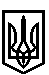 ТРОСТЯНЕЦЬКА СІЛЬСЬКА РАДАСТРИЙСЬКОГО РАЙОНУ ЛЬВІВСЬКОЇ ОБЛАСТІХІІІ сесія VІІІ скликанняР І Ш Е Н Н Я                 2021 року                                с. Тростянець			                     ПРОЄКТПро внесення змін в рішення Тростянецької сільськоїради Тростянецької ОТГ № 95 від 02.12.2020 року «Пронадання дозволу гр. Макарику Б.В. на розроблення технічної документації із землеустрою щодо встановлення (відновлення) меж  земельної ділянки в селі Стільсько»             Розглянувши заяву гр. Макарика Б.В. «Про внесення змін в рішення Тростянецької сільської ради Тростянецької ОТГ № 95 від 02.12.2020 року «Про надання дозволу                      гр. Макарику Б.В. на розроблення технічної документації із землеустрою щодо встановлення (відновлення) меж  земельної ділянки в селі Стільсько», відповідно до статей 12, 81, 118, Земельного Кодексу України,  пункту 34 частини першої статті 26 Закону України «Про місцеве самоврядування в Україні»,  сільська радав и р і ш и л а :           1.   Внести зміну в п.1 рішення сільської ради № 95 від 02.12.2020 року виклавши його в  такій  редакції:            Надати дозвіл Макарику Богдану Васильовичу на розроблення проєкту землеустрою щодо відведення земельної ділянки для ведення особистого селянського господарства орієнтовною площею 0,15 га в селі Стільсько.            2.  Контроль за виконанням рішення покласти на постійну комісію з питань земельних відносин, будівництва, архітектури, просторового планування, природних ресурсів та екології  (голова комісії І. Соснило).Сільський голова                                                          		         Михайло ЦИХУЛЯК